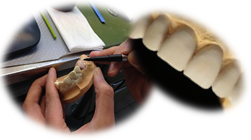 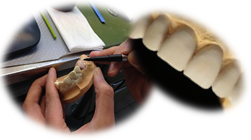 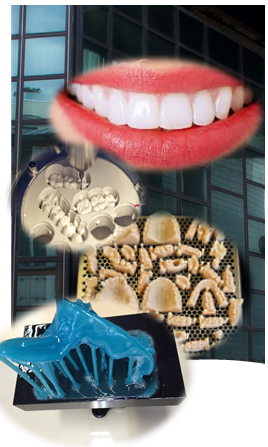 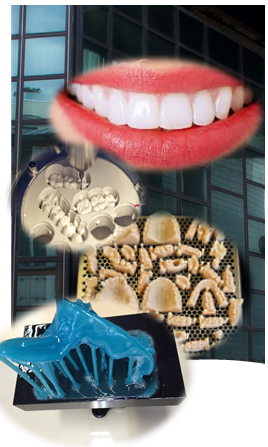 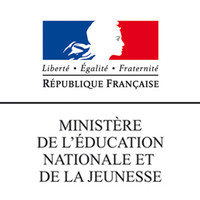 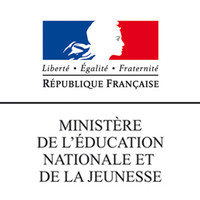 Diplômes préparés 	     Un enseignement professionnel Pratique et théorique :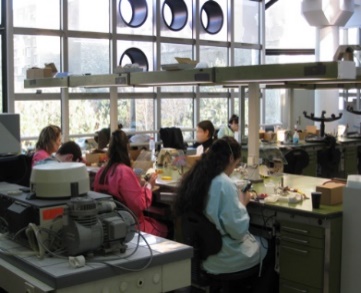 Mobilise des savoir-faire traditionnels de fabrication et des nouvelles technologies (conception et fabrication assistées par ordinateur). Un baccalauréat sur trois ans de formation dont 20 semaines en milieu professionnel.Un enseignement dans les disciplines générales ; Français, Histoire-Géographie, Mathématiques, Sciences Physiques et Chimiques, Anglais, Arts Appliqués, Prévention Santé Environnement, EPS.Statut du salarié : Technicien en prothèse dentaire Poursuite d’études : Un BTS (Brevet de Technicien Supérieur).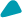 En deux ans de formation pour consolider les savoirs initiaux ; apprendre des techniques plus complexes ; manager un laboratoire de prothèse dentaire.Statut du salarié : Prothésiste dentaireLe métier 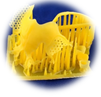 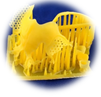 En collaboration avec les               chirurgiens-dentistes, le technicien en prothèse dentaire conçoit et fabrique   avec ou sans systèmes numériques (CAO et FAO) des prothèses dentaires.Avec un diplôme de l’enseignement supérieur, le BTS de prothésiste dentaire, le professionnel fabrique des prothèses complexes et supervise la production. Il encadre des équipes, propose des solutions techniques et gère les matériaux et les équipements.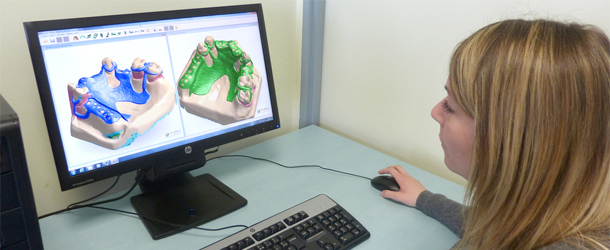 Où peut-on exercer ce métier ?Dans un laboratoire de prothèse dentaire. Dans un centre de santé ou en cabinet dentaire.Dans une structure commerciale.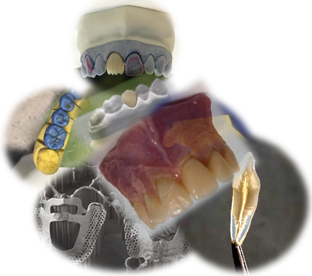 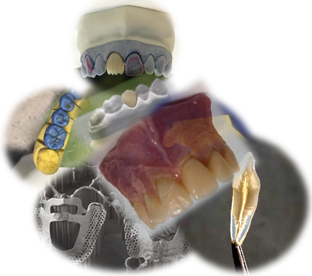 Les points clés du Baccalauréat Professionnel  Fabrication traditionnelle et numérique de prothèses dentaires.Complémentarité de la formation en établissement et en milieu professionnel.Communication professionnelle. Connaissances spécifiques Anatomie et physiologie de la sphère bucco-dentaire.Technologies de conception et de fabrication.Technologies des matériaux et des matériels.Hygiène Qualité Sécurité Environnement.